                                                                ПОСТАНОВЛЕНИЕ                                       Главы муниципального образования«Натырбовское сельское поселение»«10» марта 2016 г.                                              № 9 .                                              с.Натырбово                О внесении изменений и дополнений в Постановление  № 8 от 22.05.2014года       «О назначении контрактного управляющего и утверждении функций и полномочий контрактного           управляющего администрации муниципального образования «Натырбовское сельское поселение»      Кошехабльского района»           В соответствии с  Приказом Министерства экономического развития Российской Федерации от 26.05. 2014 года N 294 «О внесении изменений в типовое положение (регламент) о контрактной службе, утвержденное приказом Министерства экономического развития Российской Федерации от 29 октября 2013г. № 631», руководствуясь Уставом муниципального образования «Натырбовское сельское поселение»,                                                                      П О С Т А Н О В Л Я Ю :             1. Внести в Постановление № 8 от 22.05.2014года  «О назначении контрактного управляющего и утверждении функций и полномочий контрактного   управляющего администрации муниципального образования «Натырбовское сельское поселение»  Кошехабльского района» следующие изменения и дополнения:1.1. В приложении №1 к Постановлению, в части 2:а) абзац 2 изложить в следующей редакции:   «- уточняет в рамках обоснования закупки начальную (максимальную) цену контракта и ее обоснование в извещениях об осуществлении закупок, приглашениях принять участие в определении поставщиков (подрядчиков, исполнителей) закрытыми способами, документации о закупке»;б) абзац 3 изложить в следующей редакции:    «-уточняет в рамках обоснования закупки начальную (максимальную) цену контракта, заключаемого с единственным поставщиком (подрядчиком, исполнителем)»;   в) пункт Е. абзаца 7 дополнить словами «, если указанное требование установлено в документации о закупке»;   г) абзац 21 слова «пунктом 25» заменить словами «пунктами 24 и 25»;    1.2. В приложении №1 к Постановлению, часть 3 дополнить абзацем 10 следующего содержания:   «- организует включение в реестр контрактов, заключенных заказчиками, информации о контрактах, заключенных заказчиками.»             1.3.  В приложении №1 к Постановлению, в абзац 5  части 4 слова «, в том числе типовых контрактов Заказчика, типовых условий контрактов» исключить.    2.    Настоящее Постановление  обнародовать на информационном стенде в администрации           поселения  и разместить  на  официальном сайте администрации в сети  Интернет  по     адресу:                      //adm-natyrbovo.ru//Настоящее Постановление вступает в силу со дня его обнародования.Глава муниципального образования«Натырбовское сельское поселение»                                    Н.В.КасицынаУРЫСЫЕ ФЕДЕРАЦИЕАДЫГЭ РЕСПУБЛИКМУНИЦИПАЛЬНЭ  ГЪЭПСЫКIЭ ЗИIЭ «НАТЫРБЫЕ  КЪОДЖЭ ПСЭУПI»385434 с. Натырбово,ул. Советская № 52тел./факс 9-76-69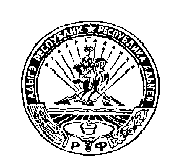 РОССИЙСКАЯ ФЕДЕРАЦИЯРЕСПУБЛИКА АДЫГЕЯМУНИЦИПАЛЬНОЕ ОБРАЗОВАНИЕ«НАТЫРБОВСКОЕ СЕЛЬСКОЕ ПОСЕЛЕНИЕ»385434 с. Натырбово, ул. Советская № 52тел./факс 9-76-69